ใบสมัครเป็นกรรมการสภาพนักงาน 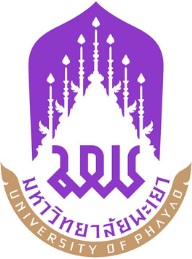 พนักงานสายสนับสนุน แทนตำแหน่งที่ว่างลงเลขที่......../2567 มหาวิทยาลัยพะเยา****************ชื่อ ........................................................................นามสกุล .......................................................................... .............................ตำแหน่ง .......................................................................................................................................................................................สังกัด ............................................................................................................................................................. ............................วันบรรจุ (วันเริ่มทำงาน) ................................................................................................................................... ........................หมายเลขโทรศัพท์......................................................…………..อีเมล :................................................................ .......................ที่อยู่ …………………………………………………………………….…………………………….…………………………………….………………………………ประวัติการศึกษา ..................……………………………………….…………………..…….......................................................... ......................................................................................................................................................................................... ..................................................................................................................................................................................................... ............................ประวัติการทำงาน  ..................……………………………………………………………………….................................................... ........................................................................................................................................................................................ ................................................................................................................................................................................................................................นโยบาย (โดยย่อ) .................……………………………………………………………..…………………………………….………............................................. ................................................................................................................................................................................................................ .........................……………………………………………………………..…………………………………….…….....…............................................. เอกสารประกอบการพิจารณา ข้าพเจ้าขอรับรองว่า ข้อความที่ข้าพเจ้าเขียนข้างต้นเป็นความจริงทุกประการ หากตรวจสอบพบภายหลังว่าไม่มีคุณสมบัติตามที่กำหนด หรือกรอกใบสมัครไม่สมบูรณ์ หรือส่งเอกสารไม่ครบถ้วน หรือเป็นเท็จ คณะกรรมการดำเนินการเลือกตั้งจะถือว่าผู้นั้นไม่มีสิทธิสมัครรับเลือกตั้งเป็นกรรมการสภาพนักงานมหาวิทยาลัยพะเยา และข้าพเจ้ายินยอมให้มหาวิทยาลัยยกเลิกการสมัครถือว่าขาดคุณสมบัติตามที่มหาวิทยาลัยกำหนดทุกประการ  ข้าพเจ้าได้ส่งหลักฐานต่อไปนี้มาพร้อมกับใบสมัครด้วย ดังนี้ 		 (  ) ใบสมัครตามแบบที่มหาวิทยาลัยพะเยากำหนด โดยกรอกข้อมูลรายละเอียดให้ครบถ้วน คนละ 1 ชุด พร้อมลงลายมือชื่อผู้สมัครด้วยตนเอง		(   ) ไฟล์รูปถ่ายหน้าตรงไม่สวมหมวก และแว่นตาดำ ขนาดไฟล์ ไม่น้อยกว่า 300 kb	    ลงชื่อ ............................................... ผู้สมัคร (..............................................)     วันที่.............../.............../.................             เวลา........................................หมายเหตุ : รับใบสมัคร ระหว่างวันที่ 19 ก.พ. 2566 ถึง วันที่ 23 ก.พ.2567 เวลา 16.30 น. 
                  โดยยื่นใบสมัครผ่านอีเมล plernpis.mu@up.ac.thสำหรับเจ้าหน้าที่รับสมัคร        ดำเนินการรับเอกสารสมัครแล้ว        คุณสมบัติครบตามประกาศ        คุณสมบัติไม่ครบตามประกาศลงชื่อ ................................................      (.................................................)สังกัด...................................................วันที่.............../............./................สำหรับกรรมการดำเนินการเลือกตั้ง        ดำเนินการตรวจสอบแล้ว        คุณสมบัติครบตามประกาศ        คุณสมบัติไม่ครบตามประกาศลงชื่อ ................................................         (.................................................)สังกัด...................................................วันที่.............../............./................